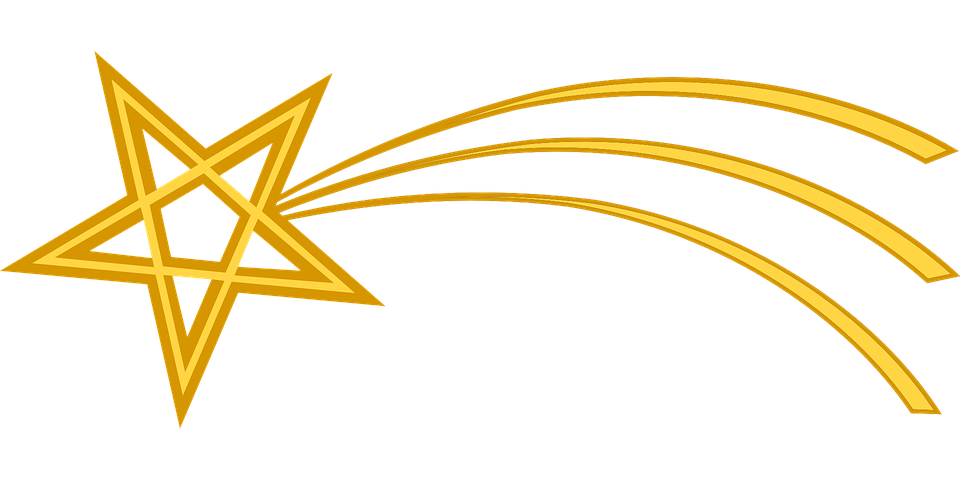 pátek 1.prosince 2023 v 17.00 hodin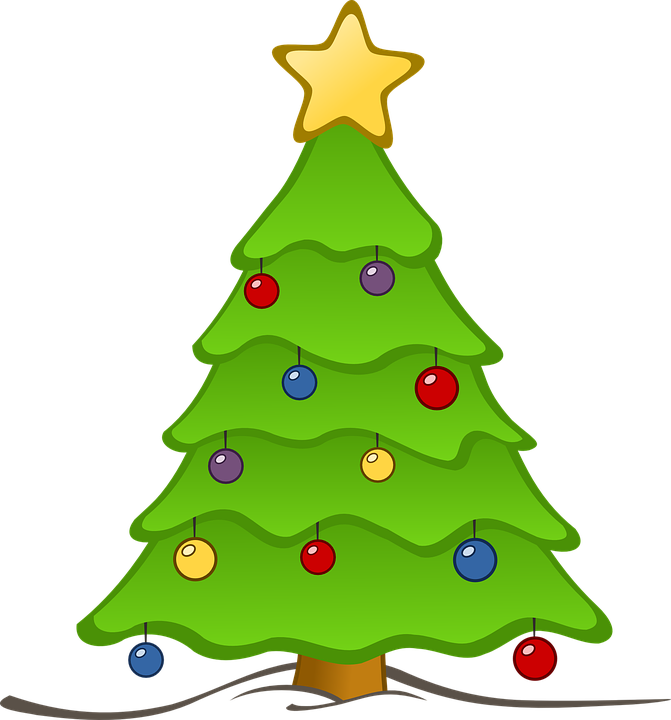 u dětského hřiště ve VojkovicíchZVONEČKY S SEBOU!!!!!Z programu:Zahájení Vystoupení Hudba PremierRozsvícení vánočního stromkuAdventní losování s překvapenímČajíček, svařáček, perníčky a snad i řízečkypro příchozí ZDARMAObčerstvení zajišťují naši hasiči 